1-Discipline-Objet d’apprentissageGéographie – La météo2-Compétence viséeRTC p.42 : Connaitre et comprendre les mots du lexique spécifique à une thématique3-Fiche matière : voir annexe4-Objectif(s) d’apprentissageA la fin de la séquence l’enfant sera capable de décrire la météo en utilisant le vocabulaire adéquat.5-Modalité d’évaluation prévueFormative : basée sur les progrès des enfants, leur rapidité d’exécution et leur taux d’erreurs.6-Organisation	- Spatiale et humaine : Habituelle : îlots de plus ou moins d’enfants selon les étapes	- Matérielle : 	- album « Il pleut, ça dégringole »			- images d’éléments météorologiques	- Du tableau noir : /7-Déroulement de l’/des activité(s) :Ressortir les pré-acquis (collectif – 25 min)Au rituel du matin, les E doivent dire quel temps il fait. L’I passe en revue la roue avec eux pour dégager le vocabulaire relatif à la météo que les E connaissent. Pour ce faire, l’I pose des questions ciblées. Lire l’album «  Il pleut, ça dégringole » et dégager le nouveau vocabulaire (collectif – 1h)I dit : « On va lire un album qui nous parle de météo. On va voir si on peut découvrir de nouveaux mots. »L’I lit le livre en une fois pour laisser les E profiter de l’histoire. Puis l’histoire est relue, page par page, et analysée pour dégager des nouveaux mots de vocabulaire. En s’aidant du contexte et des illustrations, la signification des nouveaux mots est dégagée. L’I donne des indices supplémentaires au besoin.S’approprier la météo en la mimant (collectif – 45 min)I dit : « Comment pourrait-on mimer la pluie avec notre corps ? »I passe en revue avec les E le vocabulaire enseigné et, à chaque mot est associé un geste. L’I joue ensuite avec les gestes en les citant dans un ordre aléatoire, à un rythme aléatoire. Le but de cette étape est que les E qui ont une mémoire kinesthésique s’approprient les termes. Associer le vocabulaire à sa représentation (collectif- 40 min)Un E pioche une image d’un élément météorologique et doit le nommer correctement. Il garde l’image si sa réponse est correcte. Ensuite, c’est au tour de l’E suivant. A la fin, l’E qui a le plus d’images a fait gagner toute la classe.8-Analyse réflexive (réajustement)1.Discipline-Objet d’apprentissage-degréGéographie – La météo - DI2. Références bibliographiques- KEMOUN,H.(2001) Il pleut, ça dégringole ! Albin Michel : Paris.- Vikidia. Météorologie. 
https://fr.vikidia.org/wiki/Météorologie- CNRTL. Giboulées.
https://www.cnrtl.fr/definition/giboulée  a) Prérequis  b) Matière (description-analyse-difficultés potentielles des élèves)Contexte :Connaitre la météo, savoir la décrire, c’est mieux comprendre le monde et être capable de communiquer sur son quotidien, sur les phénomènes que l’on voit.Définitions :Météo : La météorologie est l'étude du temps, c'est-à-dire la température, l'ensoleillement, le vent, la pluie, les autres précipitations comme la neige ou la grêle. Elle a pour objectif d'une part de comprendre le mieux possible ces phénomènes, comment ils sont causés, comment ils s'enchaînent les uns après les autres, comment ils se déplacent ; et d'autre part de prévoir le mieux possible les prochains changements, donc le temps qu'il va faire.Vent : Il s’agit de déplacements de masses d'air dus à la différence de température entre les zones chaudes et les zones froides de la planète. Averse : Pluie soudaine et abondante, de courte durée.Marécage : Étendue de terrain couverte de marais.Marais : C’est un terrain qui reste très humide la plupart du temps, et qui est souvent envahi de nappes d'eau stagnante peu profonde, qui ne recouvrent pas entièrement la végétation.Pluie : La pluie consiste en gouttes d'eau tombant des nuages situés dans le ciel.Giboulées : Averse soudaine et violente, accompagnée de vent, de grêle, parfois même de neige, fréquente au début du printemps, surtout en mars.Flaque : Petite nappe d’eau ou de boue qui s’est accumulée suite à des précipitations.Grêle : C’est la chute de morceaux de glace, les grêlons, le plus souvent lors d'un orage.Température : C’est la mesure du froid ou du chaud. Elle est mesurée par un thermomètre qui a des graduations correspondant à une échelle de température.Nuage : C’est une masse visible de gouttelettes d'eau ou de cristaux de glace en suspension dans l'atmosphère.Rigole : Petit fossé étroit pour l'écoulement des eaux.Dégringoler : Descendre très rapidement, tomber.Arc-en-ciel : C’est une bande de couleurs (allant du rouge au violet en passant par l'orange, le jaune, le vert, le bleu et l'indigo) en forme demi-cercle, qui apparaît dans le ciel lorsqu'il pleut et que le soleil est bas sur l'horizon. Orage : C’est un phénomène météorologique pendant lequel se produisent des décharges électriques, les éclairs, entre les nuages et le sol ou à l'intérieur du nuage.Gouttière : Canal demi-cylindrique, fixé au bord inférieur des toits, permettant l'écoulement des eaux de pluie.Analyse de l’album :1. FONCTION : Expressif    TYPE : Narratif    GENRE : Récit poétique et descriptif2. SILHOUETTE (= disposition, allure du texte) :- Album (image prédominantes)- Couvertures cartonnées illustrée - Pages reliées entre elles par les illustrations3. STRUCTURE INTERNE DOMINANTE (organisation, enchainement des parties du début à la fin, dynamique interne) :- Structure du schéma quinaire- Caractéristiques de la poésie (rimes, vers)4. AUTRES STRUCTURES PRESENTES (s’il y a un autre type ou une autre dynamique également présent-e) :- Images poétiques5. CHAMPS LEXICAUX : lié à la météo et aux saisons    LEXIQUE (type de lexique employé) : météo, saison    REGISTRE(S) DE LANGUE : familier 6. ORGANISATEURS TEXTUELS ATTENDUS :  - Connecteurs temporels/ organisateurs de temps7. SYSTEME DES TEMPS UTILISES (à organiser selon la fréquence et l’utilisation) :- Indicatif présent8. MARQUES D’ENONCIATION (mode autonome ou impliqué, personnes de conjugaison) :Ecrit à la 3e personne = mode autonome9. LINGUISTIQUE DE  (constructions typiques de ce type/genre de texte) :Types de phrases liés au genre de texteRimesVersPage par page :Difficultés potentielles :4.Trace(s) de structuration (pour transférer à des situations nouvelles)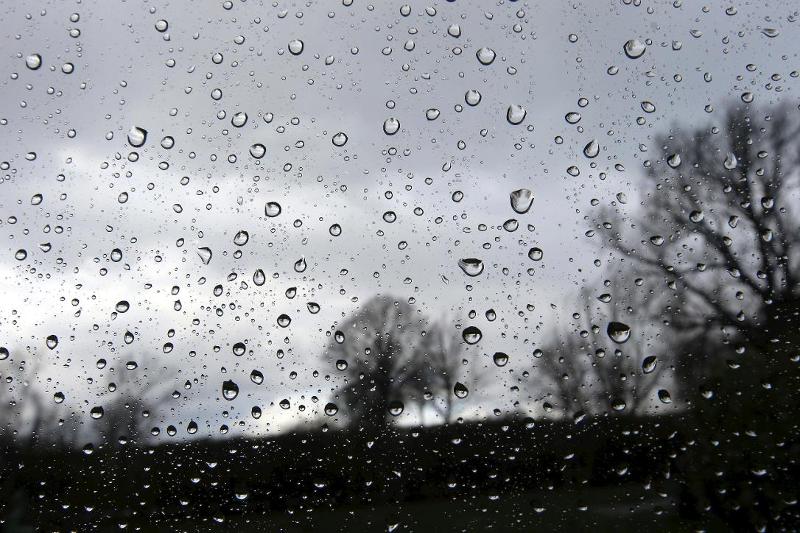 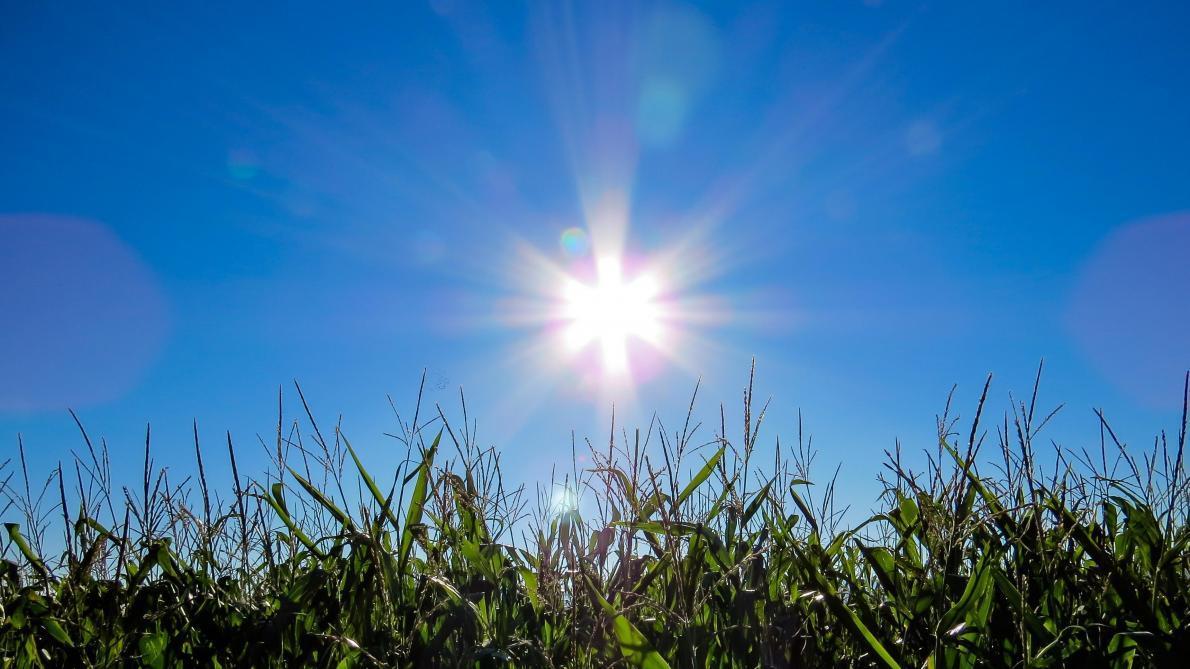 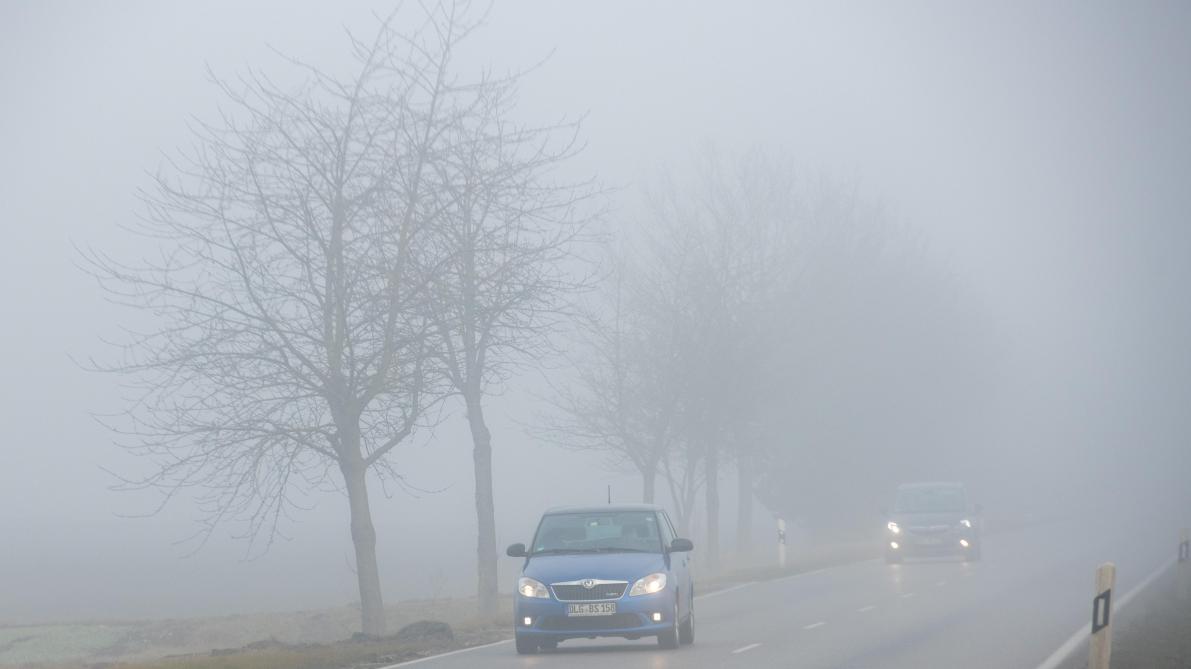 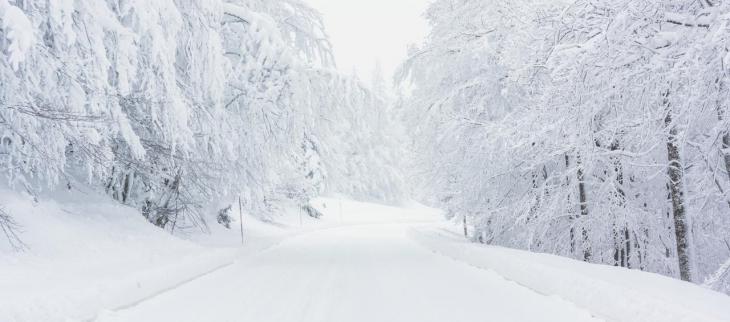 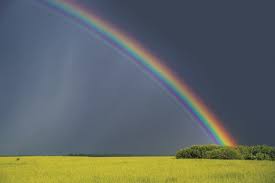 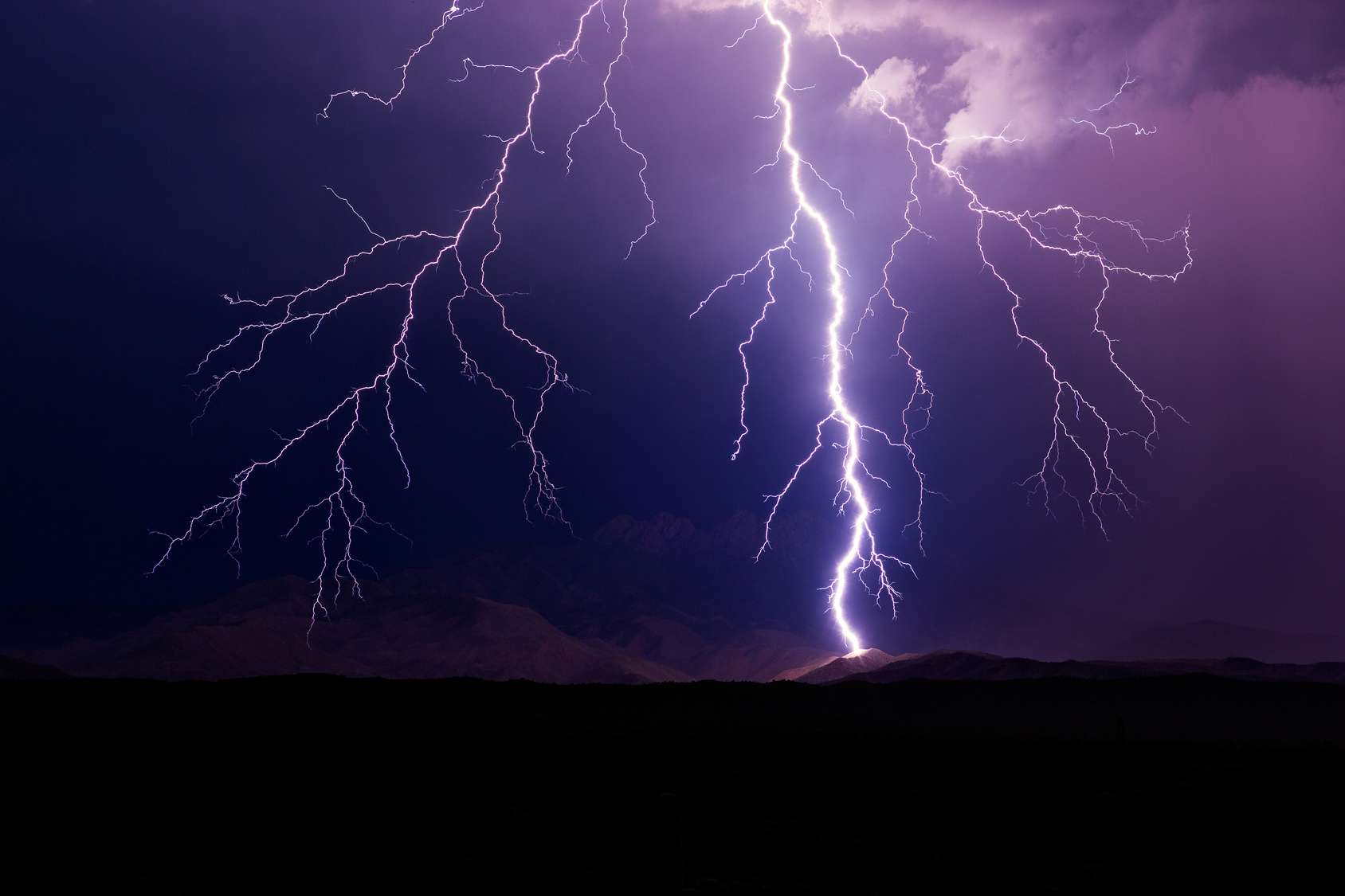 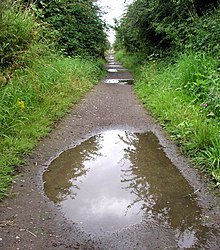 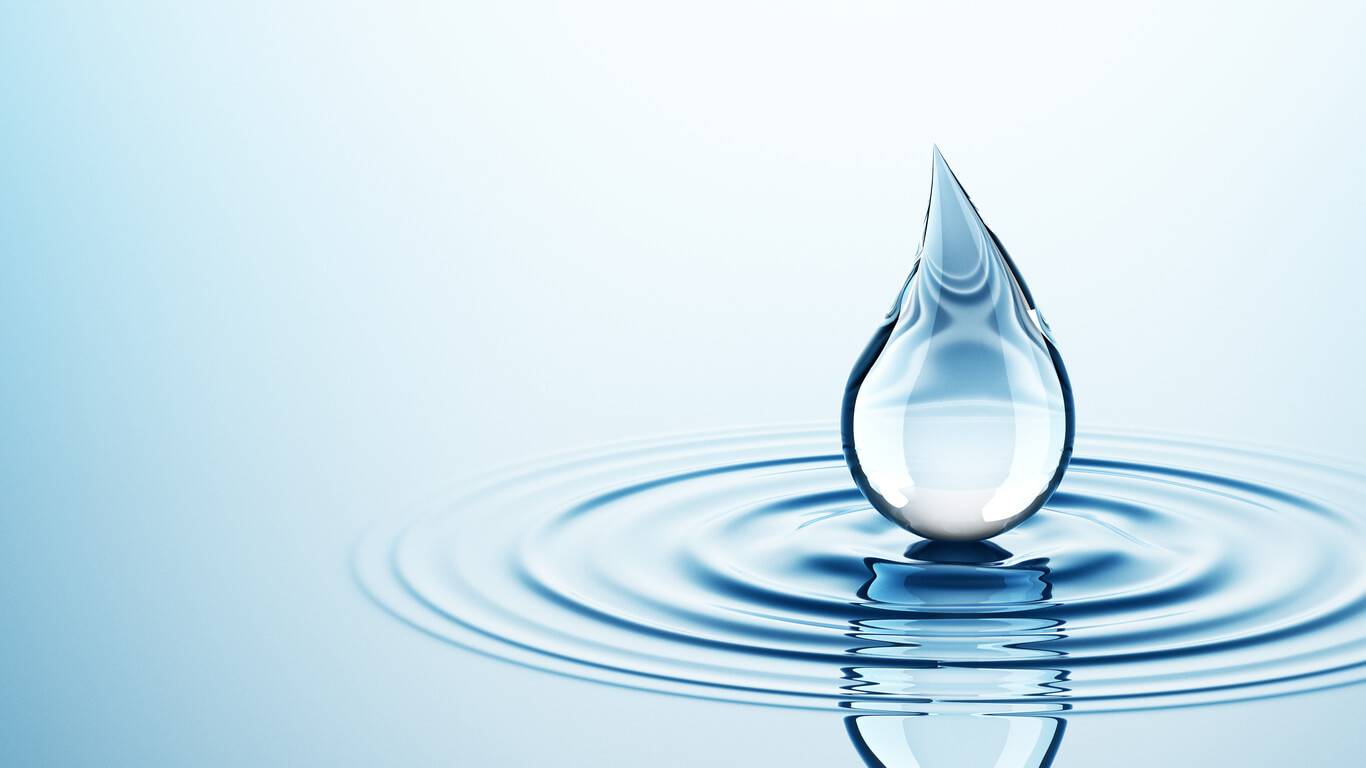 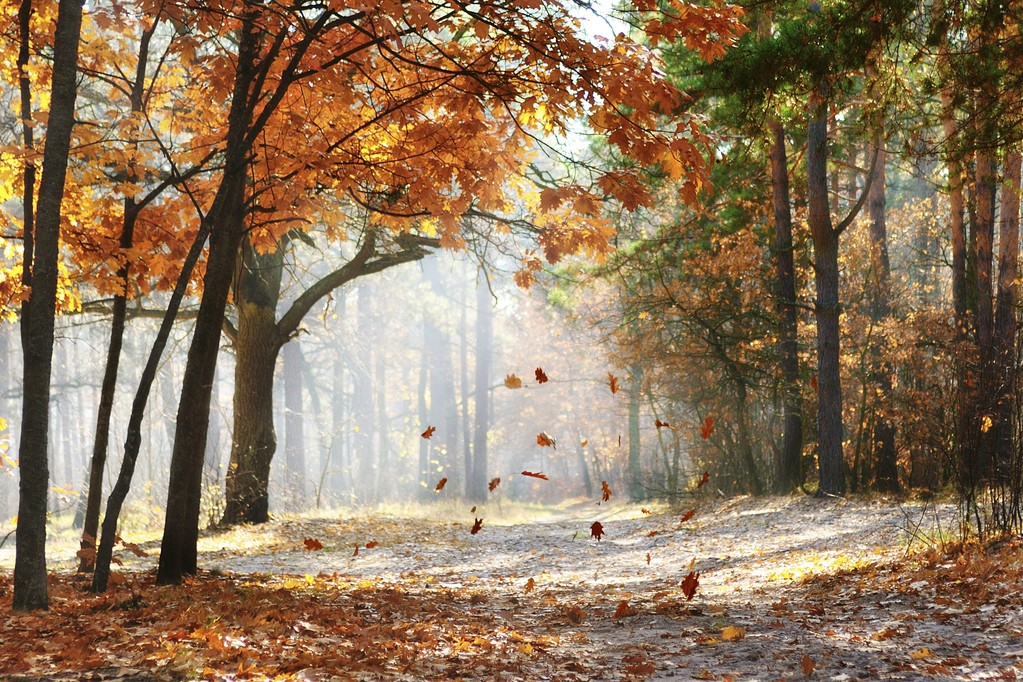 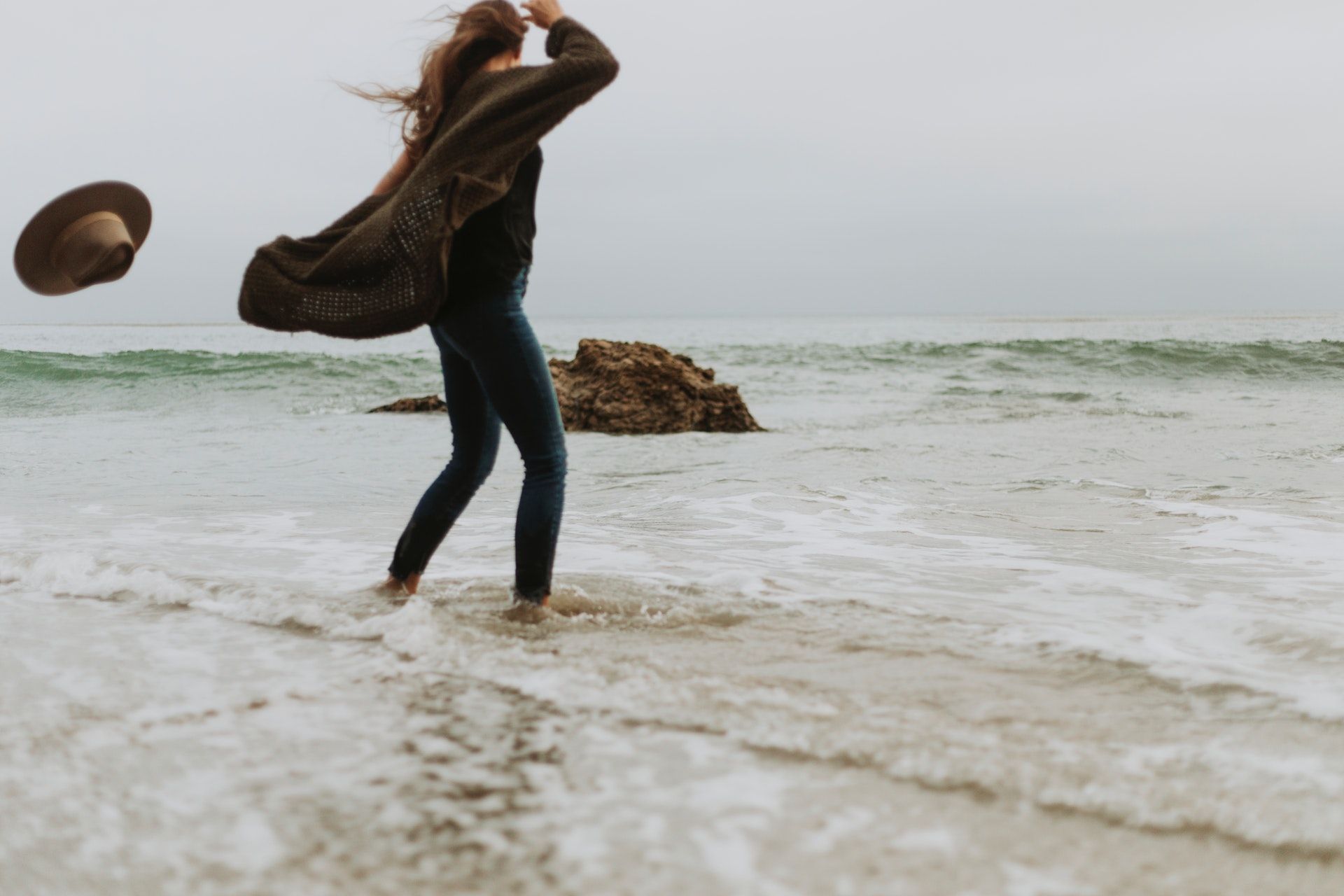 Préparation d’une activité pédagogiqueLa météoNom, Prénom : HENDRICKX LuneClasse : 3PPDate de l’activité : Durée de l’activité : +/-3hEcole de Stage : Mariette DelahautMaitre de Stage : Caroline Van Marcke Classe : M3/P1Nombre d’élèves : 6Fiche matièreSavoirsSavoir-FaireLes termes :- pluie- soleil- neige- ventUtiliser la roue de la météo (choisir la météo adaptée au jour présent)SavoirsSavoir-FaireLes termes :- brouillard- giboulées- arc-en-ciel- chute de feuillesDécrire la météoAssocier un mot à l’image qui lui correspondPageEléments intéressants1Vocabulaire :- « il pleut »« ça dégringole »Image : pluie, parapluies, ciel gris2Vocabulaire :- « goutte »- « mouillent »- « trempent »Image : Luminosité et ciel bleu mais il pleut. Des enfants s’abritent.Autre : Il existe différentes sortes de pluie, plus ou moins intense.3Vocabulaire :- « feuilles »Image : Des feuilles brunes tombent des arbresAutre : Les feuilles tombent des arbres et les feuilles qui tombent des arbres sont oranges/brunes4Vocabulaire :- « averse »- « orage »- « rigoles »- « marécage »Image : Flaque, rigoles, pluie dense, gouttièreAutre : Les grosses pluies s’appellent des averses et viennent souvent avec l’orage.5Vocabulaire :- « il fait soleil »- « ciel bleu »- « giboulées »- « arc-en-ciel »Image : ciel bleu, soleil, arc-en-cielAutre : Les giboulées sont l’alternance rapide de différentes météo. Il faut de la pluie puis du soleil pour faire un arc-en-ciel.6Vocabulaire : - « été »Image : marchand de sable déversant du sable dans une maison, étoilesAutre : Il peut « pleuvoir des rêves »7Vocabulaire : /Image : /Autre : /8Vocabulaire :- « automne »Image : Des pommes tombent d’un arbre, elles sont cuisinées.Autre : Il peut «  pleuvoir des pommes » lorsque les pommes tombent des arbres.9Vocabulaire :- « hiver »- « flocon »Image : neige, boule de neige, bonhomme de neige, luge, flocons10Vocabulaire : /Image : cours d’école, parapluie, maitresse fâchée, enfants choquésAutre : Quand on dit beaucoup de gros mots, il « pleut des gros mots et des punitions »11Vocabulaire : /Image : spectacle, applaudissementAutre : on peut avoir tellement d’applaudissements et de félicitations qu’il en pleut12Vocabulaire : /Image : Une maman et sa fille, des amoureuxAutre : Il peut y avoir tellement d’amour qu’il en pleut13Vocabulaire : /Image : enfants déguisés qui s’amusentAutre : il peut y avoir tellement de sucreries et de cadeaux qu’il en pleut14Vocabulaire :- « flaque »- « il pleut de l’eauImage : pluie, flaque parapluie 15Vocabulaire : /Image : Il pleut dehors, vêtements de pluieAutre : On peut aussi s’amuser sous la pluie.DifficultésSolutionsLes enfants n’ont peut-être pas remarqué (et donc la sensation d’avoir vécu) certaines météos plus rares (grêle, giboulées, …)Les images ainsi que le livre les aideront à se les approprier malgré toutNe pas saisir certaines subtilités (différence entre averse et pluie)Idem